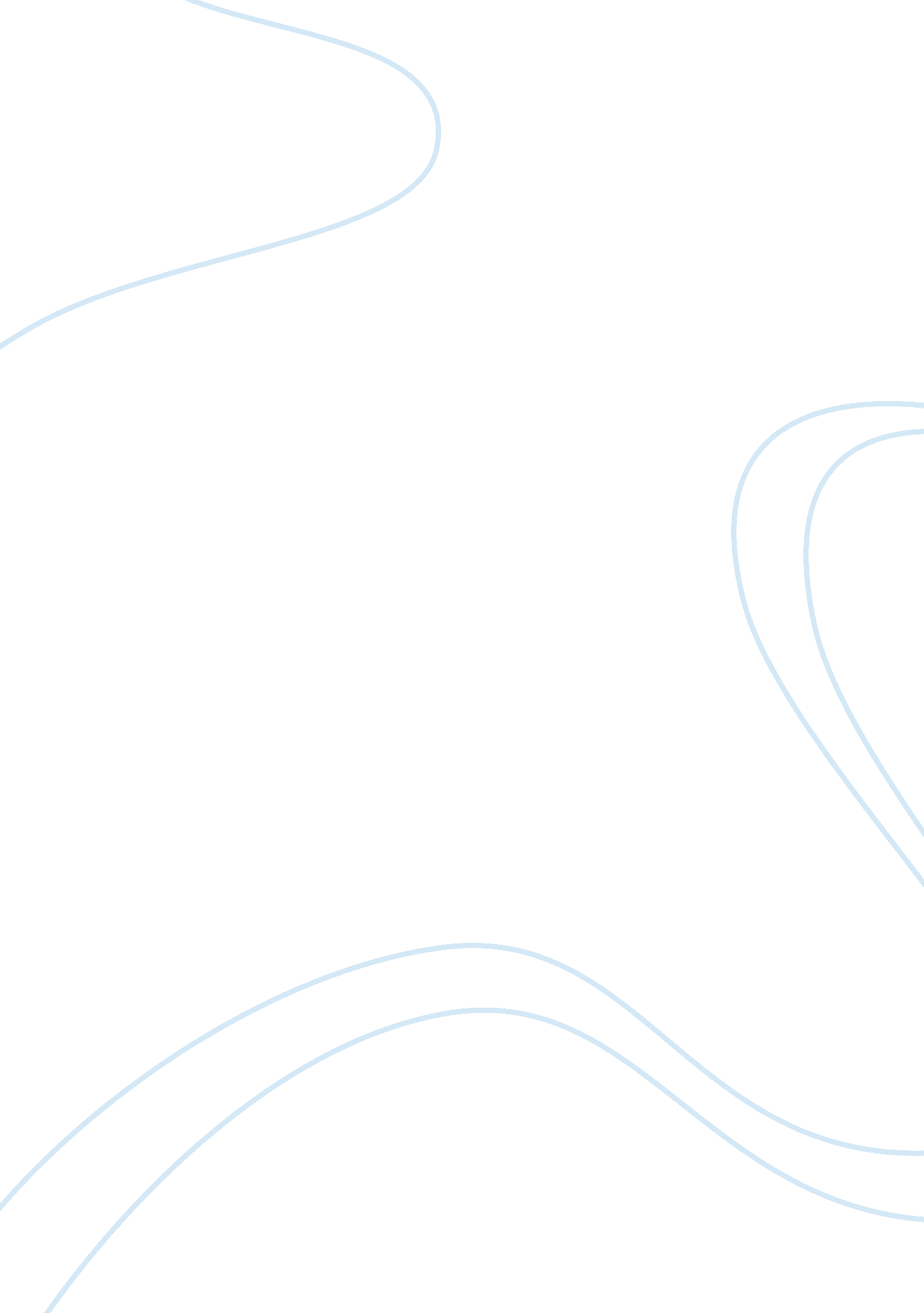 Transition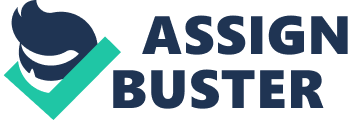 Transition This paper discusses that possess disabilities and the reason why they lag behind in areas of employment as compared to their peers. Suggestion to overcome this trend will also be proposed. Why do Students with Disabilities Lag behind in Areas of Employment as Compared to their Peers? There are several reasons why students with disabilities face difficulties in employment and often lag behind their peers. Researches were conducted focusing on the background of disable students revealing some facts contributing to this scenario, which are discussed as under. It is often observed that disable students are more likely to drop out of their high schools than normal people among the general masses. Almost 36% of disable students usually leave their high schools before graduation and fail to experience the core values and principles of learning hence failing to obtain the knowledge normal people pertain to. This figure slightly varies in urban, suburban and rural areas and it is due to this that they fail to acquire the required coursework hence making them lag behind in the employment areas. 79% of normal students, i. e. students without disabilities are employed in reputable organizations soon after their graduation whereas a general trend that is observed in disable students is that they do not opt for employment after graduating and rather choose to stay home for at least four five years. The fact that they are not exposed to the work environment at the right time makes them less competent at the corporate level. Owing to the factors explained above, disable students and particularly those with multiple impairments and health issues feel themselves isolated from their social network and claim to suffer to a great deal due to this. Sometimes they are often subjected to ignorance and lack of proper care which makes them prone to suffer from inferiority complex hence leading them towards lower self esteem and de-motivation; the two attributes that one should not possess while being in a work environment. Due to this, individuals lose their touch with themselves making them distant from interaction and communication hence affecting their overall performance in employment. (Philip, 2007) Suggestion to Overcome this Trend Researches conclude that if this trend continues, the gap between the work performances of disabled students as compared to non-disabled peers will widen which can prove to be very unhealthy for a society and can hinder its progress. To diminish this, organizations who provide successful transition services have suggested the implementation of the following steps. National Transition Alliance for Youth with Disabilities has entailed that the disabled students should be made a part of the standardized education system, training services and community involvement and should be given the chance to participate as much as non-disabled individuals. Furthermore surveys reveal that the minority groups have also displayed remarkable progress and achievement, hence they should be made a part of this practice and given the due rights and respect as the majority. Lastly, career awareness programs and relevant training, career planning and counseling services be provided so that students get a chance to identify their interests, goals and career preferences. (Linda, 2000) Conclusion The suggestions that have been provided should be implied on students of no less than seventh grade so that their needs can be identified and catered to with particular emphasis on equality on ethnic basis. References Linda, Toms. (2000) Achieving Independence. DIANE Publishing. Philip, Browning. (2007) Principles and Practices of Case Management in Rehabilitation Counseling. Sage Publications. 